RAPLA SULGPALLIKLUBI VALGE HANI SUUR PERETURNIIR!EMADEPÄEVA KANDIS, 15. MAIL 2022 
SADOLIN SPORDIHOONES 
KELL 15.00-18.00Mänguliigid: Naispaar = tütar + ema või vanaema, täiskasvanud õde või tädi Meespaar = poeg + isa või vanaisa, täiskasvanud vend või onu Segapaar = tütar + isa või vanaisa, täiskasvanud vend või onu                   = poeg + ema või vanaema, täiskasvanud õde või tädiVõistluspäev algab segapaarismängudega ja jätkub paarimängudega. Ajakava võimaldab lapsel soovi korral mõlemas liigis osaleda.Võistlused toimuvad kahes tugevusgrupis ( rabakuga ja rabakuta), kuhu lõpliku kuuluvuse otsustab peakorraldaja/kohtunik. Autasustamine: kõik osalejad saavad diplomI. Loomulikult on ka auhinnad esikolmikutele! Loodame, et võidavad emad!Toitumine: vahepeal sööme emadepäeva torti. Emad saavad kohvi ka (küllap teised ka).Registreerimine: palume registreeruda 11. maiks aadressil hanivalge@gmail.com või telefonil 528 4090. 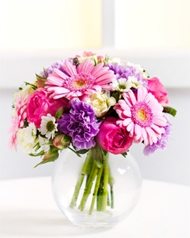 